Løyvetildeling 2021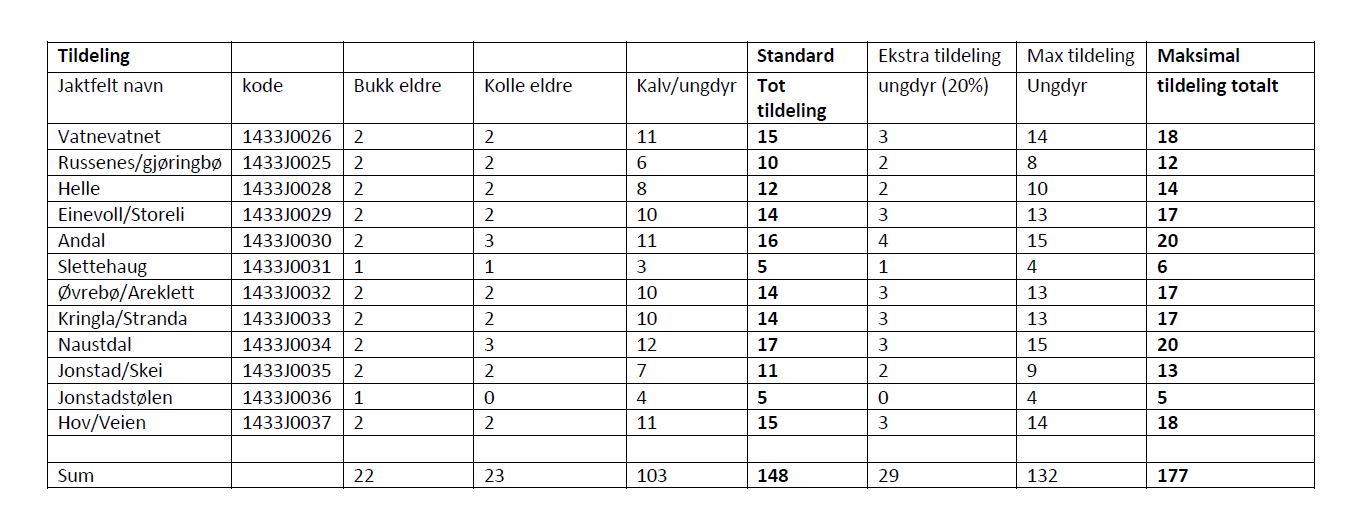 